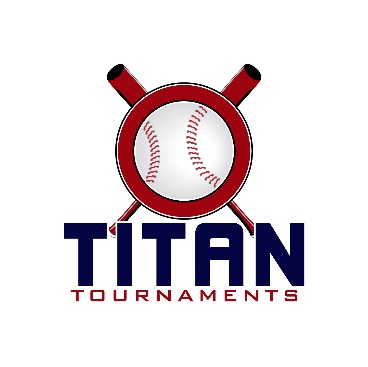 Thanks for playing ball with Titan!Roster and Waiver Forms must be submitted to the onsite director upon arrival and birth certificates must be available on site.Victor Lord Park – 175 2nd St, Winder, GADirector – Ted: 678-764-1433
Entry Fee: $375Sanction Fee: $35 if unpaid in 2022Admission: $7 Per SpectatorCoaches: 3 Passes Per TeamPlease check out the how much does my team owe document.Format: 2 Seeding Games & Single Elimination Bracket PlayPlease refer to pages 14-15 of our rule book for seeding procedures.
The on deck circle is on your dugout side. If you are uncomfortable with your player being that close to the batter, you may have them warm up further down the dugout, but they must remain on your dugout side.
Headfirst slides are allowed, faking a bunt and pulling back to swing is not allowed.
Runners must make an attempt to avoid contact, but do not have to slide.
Warm Up Pitches – 5 pitches between innings or 1 minute, whichever comes first.
Coaches – one defensive coach is allowed to sit on a bucket or stand directly outside of the dugout for the purpose of calling pitches. Two offensive coaches are allowed, one at third base, one at first base.
Offensive: One offensive timeout is allowed per inning.
Defensive: Three defensive timeouts are allowed during a seven inning game. On the fourth and each additional defensive timeout, the pitcher must be removed from the pitching position for the duration of the game. In the event of extra innings, one defensive timeout per inning is allowed.
An ejection will result in removal from the current game, and an additional one game suspension. Flagrant violations are subject to further suspension at the discretion of the onsite director.10U Seeding Games - 90 minutes finish the inning*Please be prepared to play at least 15 minutes prior to your scheduled start times*10U Bracket Games - 90 minutes finish the inning*Please be prepared to play at least 15 minutes prior to your scheduled start times*12U Seeding Games - 90 minutes finish the inning*Please be prepared to play at least 15 minutes prior to your scheduled start times*














12U Bracket Games - 90 minutes finish the inning*Please be prepared to play at least 15 minutes prior to your scheduled start times*15U Seeding Games - 90 minutes finish the inning*Please be prepared to play at least 15 minutes prior to your scheduled start times*15U Bracket Games - 90 minutes finish the inning*Please be prepared to play at least 15 minutes prior to your scheduled start times*






14U Seeding Games - 90 minutes finish the inning*Please be prepared to play at least 15 minutes prior to your scheduled start times*14U Bracket Games - 90 minutes finish the inning*Please be prepared to play at least 15 minutes prior to your scheduled start times*TimeFieldTeamScoreTeam12:004Watkinsville Rockets10-6N GA Junkyard Dawgs1:454Watkinsville Rockets3-18WG Warriors3:304N GA Junkyard Dawgs11-12WG WarriorsTimeFieldGame #TeamScoreTeam5:15412 Seed
Dawgs11-83 Seed
Rockets7:00
4ChampionshipWinner of Game 1
N GA Junkyard Dawgs8-111 seed
WarriorsTimeFieldTeamScoreTeam8:303EC Hustlers11-2Ridge Baseball8:304Habersham Elite1-13Mudcats10:153EC Hustlers28-2SS Hitmen10:154Habersham Elite10-8Ridge Baseball12:003Mudcats15-5SS HitmenTimeFieldGame #TeamScoreTeam1:45314 Seed
Ridge11-25 SeedHitmen3:30322 SeedMudcats9-7
3 SeedHabersham5:1533Winner of Game 1
Ridge0-7
1 SeedHustlers7:003ChampionshipWinner of Game 2
Mudcats7-9Winner of Game 3
HustlersTimeFieldTeamScoreTeam12:002Dawson Anglers4-5Thunder1:452Dawson Anglers10-4Macon Pain3:302Thunder1-14Macon PainTimeFieldGame #TeamScoreTeam5:15212 Seed
Macon Pain13-33 Seed
Thunder7:00
2ChampionshipWinner of Game 1
Macon Pain6-71 seed
Dawson AnglersTimeFieldTeamScoreTeam8:301Walton Stripers12-5Habersham Elite8:302Xtreme7-2Lights Out10:151Walton Stripers4-2Roswell Hornets10:152Xtreme10-2Habersham Elite12:001Lights Out5-6Roswell HornetsTimeFieldGame #TeamScoreTeam1:45114 SeedLights Out6-3
5 SeedHabersham3:30122 SeedStripers7-5
3 SeedHornets5:1513Winner of Game 1
Lights Out0-12
1 SeedExtreme7:001ChampionshipWinner of Game 2
Walton Stripers3-2
Winner of Game 3
Xtreme